Предмет7А7Б7ВРусский языкпараграф 138, упр 172выполнить задания от учителя на учи.ру.выполнить задания от учителя на учи.ру.обществознаниевыполнить с 1-5 задания в рабочей тетраде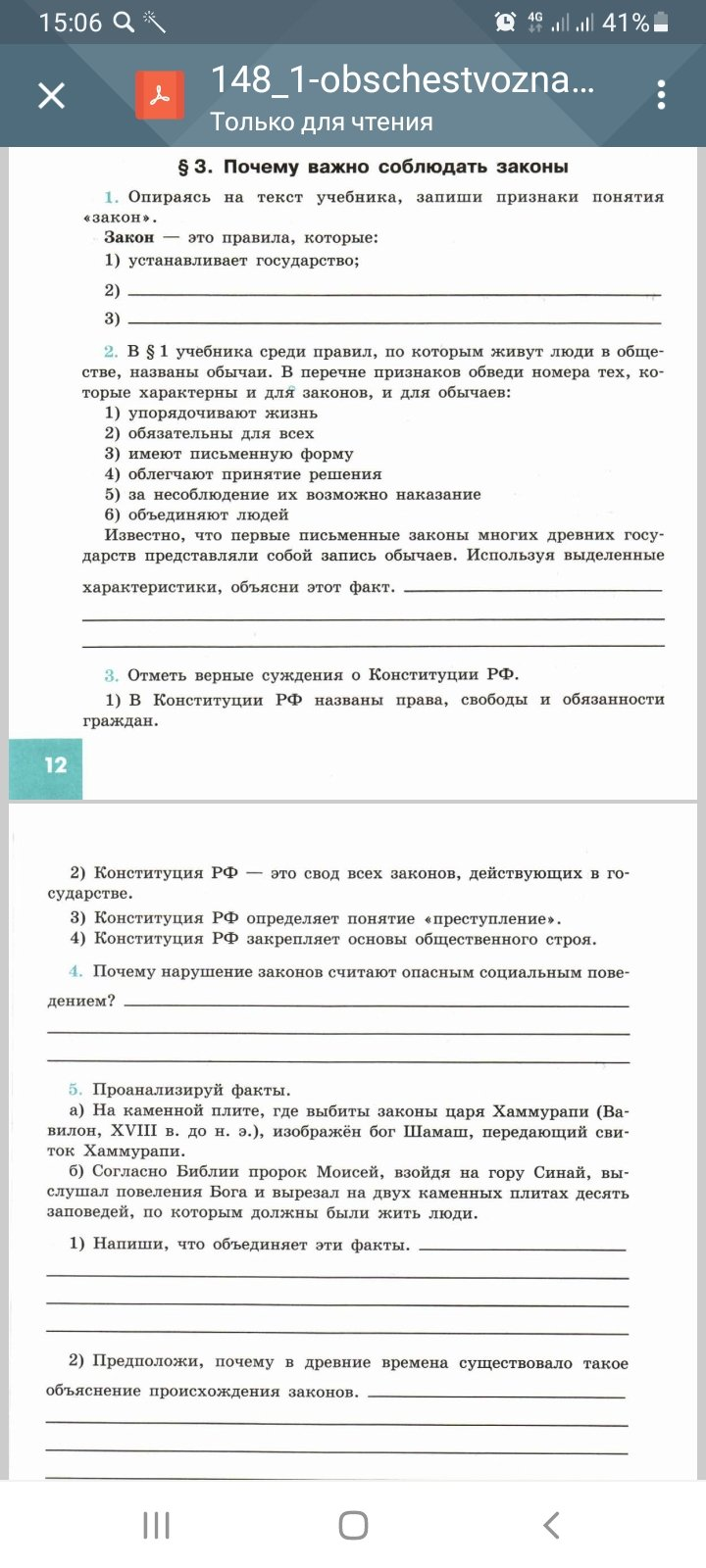 информатикаhttps://www.youtube.com/watch?v=hfOw9TYnfiMпосмотреть, сделать конспект, прислать фото конспекта на foryolo@mail.ru или VKhttps://www.youtube.com/watch?v=hfOw9TYnfiMпосмотреть, сделать конспект, прислать фото конспекта на foryolo@mail.ru или VKhttps://www.youtube.com/watch?v=hfOw9TYnfiMпосмотреть, сделать конспект, прислать фото конспекта на foryolo@mail.ru или VKисторияhttps://edu.skysmart.ru/student/gihixezamuповторить основные понятия и события по теме "Реформация в Европе"алгебравыполнить задания на сайте Учи.ру  https://urls.uchi.ru/l/91879bп. 10, № 187п. 10, № 187Английский язык (Русакова)https://edu.skysmart.ru/student/gumurinareАнглийский язык (Люляева)стр 28 упр 2 (знать устно перевод слов), стр 28 упр 31. Опишите внешность Роберта, кого он играет2. Опишите внешность герцогини, кого она играет3. Опишите внешность Мэта, кого он играет4. Выпишите название пьесы и опишите одним словом из диалога, какая она5. Почему Клара не узнает актёров?Ответы НА АНГЛИЙСКОМупр 2 стр 28 (знать слова устно), стр 29 упр 4 - выбрать нужное слово, упр 5 - составить предложение, читать правило в упр 5 стр 29литературачитать "Барышня -крестьянка", письменно оформить портрет Акулины и Алексея (из текста выписать цитаты )  Немецкий язык (Сафьянова)стр 18 упр 11( выписать грамматические основы)Немецкий язык (Красикова)с.16 упр.9, выучить правилоИЗОВыполнить рисунок . Фигура человека в движенииВыполнить рисунок . Фигура человека в движенииАнглийский язык (Красикова)с.28 упр.2bс.28 упр.2b